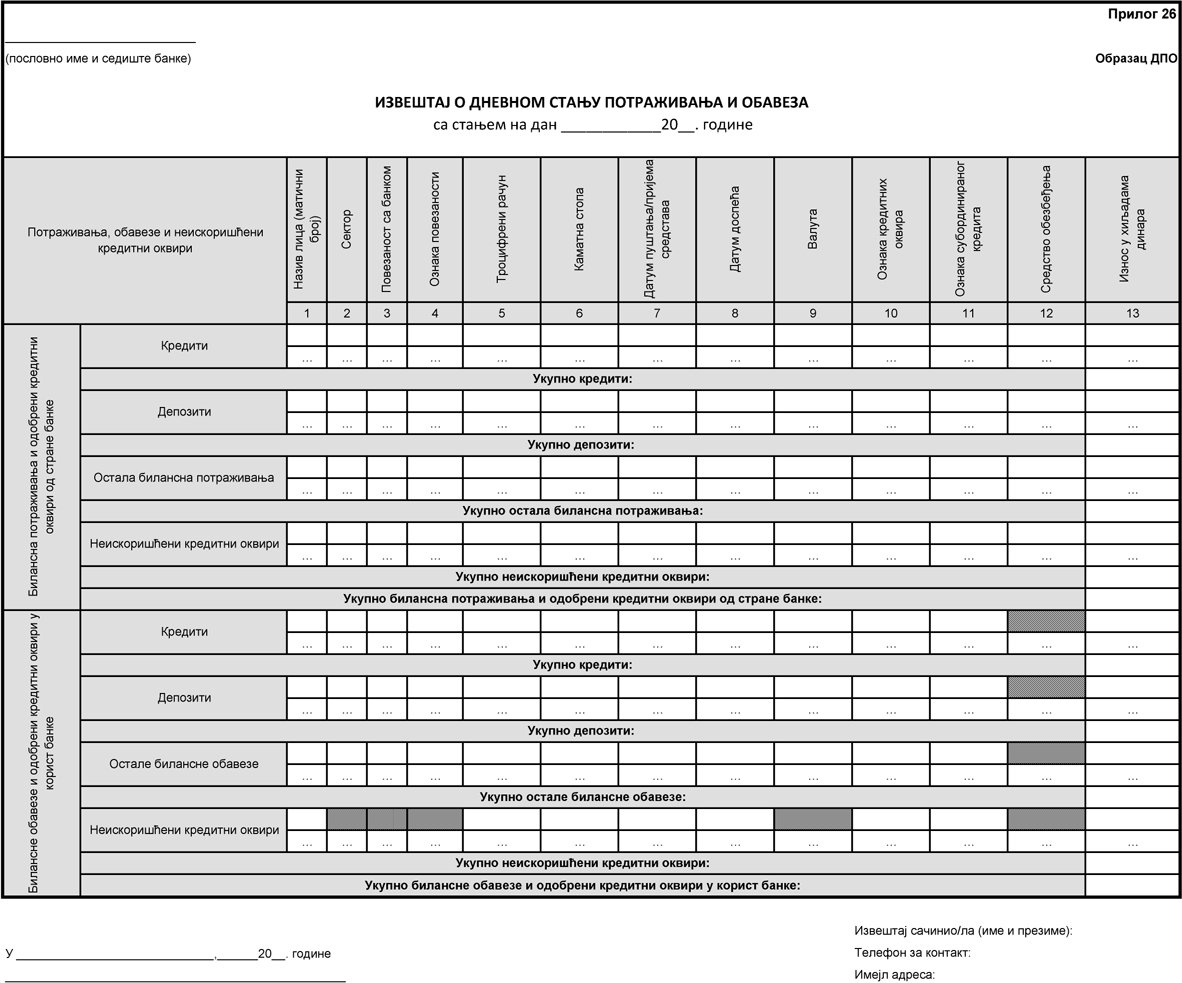 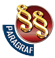 ОДЛУКАО ИЗМЕНАМА И ДОПУНАМА ОДЛУКЕ О ИЗВЕШТАВАЊУ БАНАКА("Сл. гласник РС", бр. 27/2020)